ACADEMIC DEGREES:Kyiv National Linguistic University, 2004ACADEMIC TITLES:ACADEMIC APPOINTMENTS:Senior Teacher of the Department of Business Foreign Language and International Communication, National University of Food Technologies, 2004-2018  Teacher of the Department of Foreign Philology and Translation, Kyiv National University of Trade and Economics, 2018 – presentAWARDS AND HONORS:LIST OF PUBLICATIONS:https://scholar.google.com.ua/citations?user=DomoCxUAAAAJ&hl=ruADDITIONAL ACTIVITIES: HOBBY: reading, traveling, games of skill.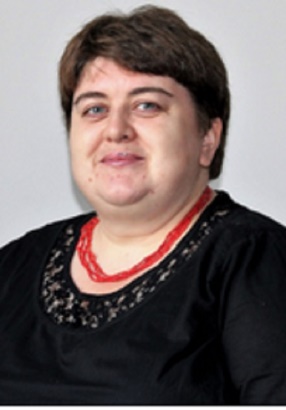 LIUDMYLA VLASENKOLyudaVlasenko@ukr.net
Teacher of the Department of Department of Foreign Philology and Translation RESEARCH EXPERTISE: covers problems of using of informatively-communicative technologies for the study of foreign languagesCOURSES: “”, “”